PSHE Focus – 21.02.2022Can I understand the difference between right and wrong choices?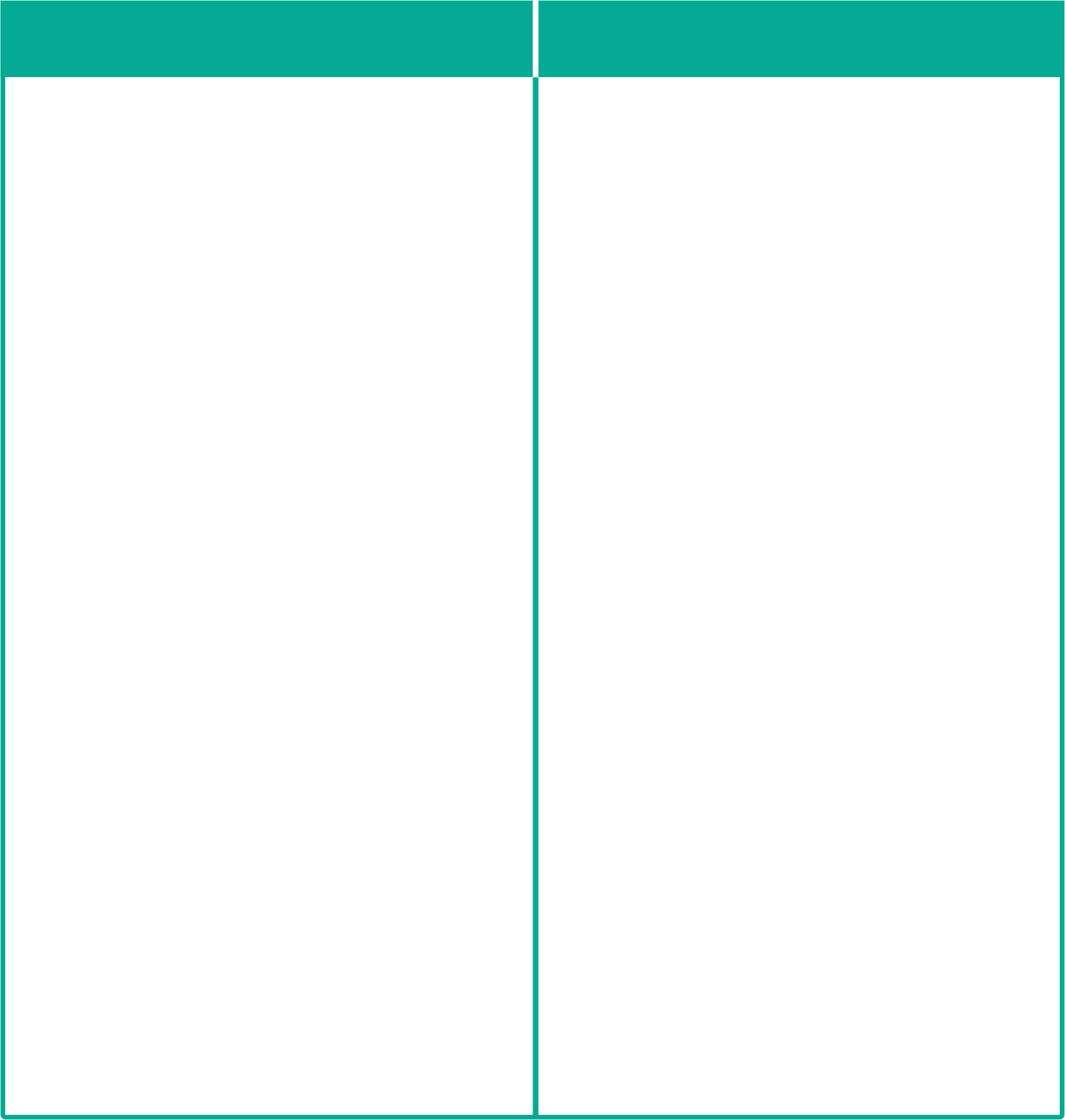 We should make good choices because…